ESCUELAS DE VERANO –INVIERNO DE AUGMCONVOCATORIA 2017FORMULARIO DE  PRESENTACIÓN DE PROPUESTA DE  ESCUELAPresentación General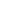 TÍTULO/ TEMÁTICA DE LA ESCUELA: Internet de las Cosas (IoT)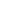 1.1. DATOS DE LA UNIVERSIDAD SEDE DE LA EVI1.2  DATOS DE LA PERSONA DE CONTACTO  DE LA EVI1.3   PERÍODO DE REALIZACIÓN (mínimo 5 días)1.4  PROGRAMA DE ACTIVIDADES  (carga horaria y/o créditos: mínimo 30hs)1.5   PARTICIPANTES1.6  PLAZAS PARA AUGMJustificación Académica2.1. Justificación: Incluir antecedentes  y fundamentación de la propuesta. La denominación “Internet of Things” (IoT) fue acuñada por Kevin Ashton a partir de la identificación de objetos mediante el uso de la tecnología RFID. Este concepto fue extendido asociando sensores a cosas y con el desarrollo de nuevas redes inalámbricas para la interconexión de los mismos al mundo Internet.Los especialistas tanto de la industria como de los negocios hoy vaticinan una gran oportunidad para inversiones con perspectivas de importantes ganancias en el desarrollo de la tecnología IoT.  En esta la “materia prima” es el sensor, y se habla de  millones de sensores. Esta tecnología IoT está saliendo de su infancia y es la revolución tecnológica en marcha  que transformará Internet en una futura Internet totalmente integrada. Se están abriendo múltiples  áreas de investigación y desarrollo.  Esto hace que a los tradicionales actores  ligados a los sensores, los sistemas embebidos y las comunicaciones, se sumen nuevos.En el estado actual de las aplicaciones de IoT, la tecnología inalámbrica sigue siendo un facilitador, sin embargo, ha dejado de tener un  lugar central, que comienza a ser ganado por la nube como plataforma (almacenamiento, procesamiento, análisis, visualización, etc.) para la generación de nuevas aplicaciones.  La tendencia es que en un futuro cercano el foco principal estará en los servicios de Internet mientras que los objetos contribuirán con datos.IoT es una arquitectura centrada en Internet de modo que no se puede disociar  su desarrollo de los avances y esfuerzos que tienen lugar en los Grupos de Trabajo del IETF,  que  actualmente en este tema abarcan todos los niveles del Modelo de Referencia TCP/IP. La arquitectura IoT comprende básicamente: sensores, comunicación, almacenamiento, procesamiento, visualización y aplicaciones.  Hoy cada uno de ellos es un espacio de investigación, desarrollo y producción. Por eso, desde el punto de vista académico se requiere una visión de conjunto  que permita comprender el estado del arte y generar condiciones para el trabajo disciplinar y multidisciplinar.2.2. Objetivos de la PropuestaEl asistente obtendrá una visión de conjunto cubriendo todos los aspectos que componen un sistema del Internet de las Cosas (IoT),  las redes de sensores inalámbricos (WSN y LPWAN) y las plataformas que facilitan el desarrollo de aplicaciones. Para ello se crearán equipos interdisciplinarios que trabajarán de forma coordinada en la búsqueda de un problema a resolver, su análisis, diseño de la solución y utilización de los elementos incluidos en el taller, para terminar desplegando y reportando una solución de IoT real en el campo. Docentes (los docentes invitados en calidad de dictantes deberán tener  el acuerdo explícito del Delegado Asesor de la Universidad de origen a efectos de asegurar la financiación que correspondiera)Presupuesto y Financiamiento (Incluir el presupuesto detallado de  las actividades y dar cuenta del financiamiento  de las mismas)La aceptación de propuestas de EVI presentadas en cada convocatoria se definirá por un Acuerdo del Grupo de Delegados Asesores, que podrá asesorarse del modo que disponga.UNIVERSIDADUniversidad Nacional del SurPaísArgentinaMáxima AutoridadDr. Mario Ricardo SabbatiniDirecciónAvda. Colón 80 – 8000 Bahía Blanca - ArgentinaDelegado Asesor AUGMTrad.Laura A.  BenedettiDirecciónAvda. Colón 80 – 8000 Bahía Blanca - ArgentinaCorreo Electrónicointernacionales@uns.edu.arNombreCarlos MatrángoloAgrupamiento al que representa (ND, CA, CP)Redes AcadémicasCargoProfesor – DIEC y DCIC - UNSDirecciónSan Andrés 800 – Campus Palihue – Universidad Nacional del Sur – B.BlancaTeléfono54 9 291 6435567 (cel) Correo electrónico symatran@criba.edu.arOtro contacto:Lic. Javier DíazDirección7 N° 776 -´Ciudad de La Plata - ArgentinaCorreo Electrónicojdiaz@unlp.edu.arInicio26/02/2018Finalización02/03/2018CursoDocente responsableCarga Horaria/ CréditosInternet de las CosasCarlos Matrángolo30hsMínimoMáximo1060(mínimo una plaza por Universidad miembro):34 (treinta y cuatro)NombreUniversidad a la que perteneceCurso a cargoDiego VilchesUNLPMatias PaganoUNLPFernando LópezUNLPSandra CéspedesUCHCarlos MatrángoloUNSJuan CousseauUNSJosé MoyanoUNSActividadConcepto Costo UnitarioFinanciamiento3 sensores por cada grupo de 3 personasSensores$600 x Grupo(ISOC)Una unidad por cada grupo de 3 personasRaspberry Pi (modelo 2)$1800 x Grupo(ISOC)3 por cada grupo de 3 personasNodos inalámbricos (Zolertia Z1)$1500 x 3 x Grupo(ISOC)Alojamiento en Bahía Blanca de 6 docentes de universidades de AUGM5 noches de hotel$1500 x 6 personas x 5 noches$45000 (ISOC)Pasajes 1 estudiante de cada país de las universidades de AUGM1 pasaje Uruguay-BHI1 pasaje Brasil-BHI1 pasaje Paraguay-BHI1 pasaje Bolivia-BHI1 pasaje Chile-BHI$6500$8600$9700$12300$7000$44100 (ISOC)Alojamiento 20 estudiantes de las universidades de AUGMResidencias universitarias$300 x 6 x 20$36000 (UNS)Cena de integraciónCampus UNS200 x 60$12000 (UNS)